Прокуратура г. Кисловодска разъясняет порядок организации публичных мероприятийСогласно ст. 2 Федерального закона от 19.06.2004 № 54-ФЗ «О собраниях, митингах, демонстрациях, шествиях и пикетированиях» (далее по тексту – Закон) публичное мероприятие - это открытая, мирная, доступная каждому, проводимая в форме собрания, митинга, демонстрации, шествия или пикетирования либо в различных сочетаниях этих форм акция, осуществляемая по инициативе граждан Российской Федерации, политических партий, других общественных объединений и религиозных объединений, в том числе с использованием транспортных средств.При этом, Закон четко регламентирует порядок организации таких публичных мероприятий.Перед проведением указанных мероприятий требуется уведомление органа исполнительной власти субъекта Российской Федерации или органа местного самоуправления, в котором указываются: цель публичного мероприятия; форма публичного мероприятия; место (места) проведения публичного мероприятия, маршруты движения участников, а в случае, если публичное мероприятие будет проводиться с использованием транспортных средств, информация об использовании транспортных средств; дата, время начала и окончания публичного мероприятия; предполагаемое количество участников публичного мероприятия; формы и методы обеспечения организатором публичного мероприятия общественного порядка, организации медицинской помощи и санитарного обслуживания, намерение использовать звукоусиливающие технические средства при проведении публичного мероприятия; фамилия, имя, отчество либо наименование организатора публичного мероприятия, сведения о его месте жительства или пребывания либо о месте нахождения и номер телефона; фамилии, имена и отчества лиц, уполномоченных организатором публичного мероприятия выполнять распорядительные функции по организации и проведению публичного мероприятия; реквизиты банковского счета организатора публичного мероприятия, используемого для сбора денежных средств на организацию и проведение публичного мероприятия, предполагаемое количество участников которого превышает 500 человек; дата подачи уведомления о проведении публичного мероприятия.Согласно п. 3 ст. 12 Закона орган исполнительной власти субъекта Российской Федерации или орган местного самоуправления отказывает в согласовании проведения публичного мероприятия только в случаях, если уведомление о его проведении подано лицом, которое в соответствии с настоящим Федеральным законом не вправе быть организатором публичного мероприятия, либо если в уведомлении в качестве места проведения публичного мероприятия указано место, в котором в соответствии с настоящим Федеральным законом или законом субъекта Российской Федерации проведение публичного мероприятия запрещается.Если органом исполнительной власти субъекта Российской Федерации или органом местного самоуправления отказано в согласовании проведения публичного мероприятия, такое мероприятие является несанкционированным.Действующим законодательством предусмотрена ответственность за участие в несанкционированных собрании, митинге, демонстрации, шествии или пикетировании, повлекших создание помех функционированию объектов жизнеобеспечения, транспортной или социальной инфраструктуры, связи, движению пешеходов и (или) транспортных средств либо доступу граждан к жилым помещениям или объектам транспортной или социальной инфраструктуры предусмотрено пунктом 6.1 статьи 20.2 КоАП РФ и влечет наложение административного штрафа на граждан в размере от 10 до 20 тысяч рублей, или обязательные работы на срок до 100 часов, или административный арест на срок до 15 суток; на должностных лиц - от 50 до 100 тысяч рублей; на юридических лиц - от 200 до 300 тысяч рублей.Старший помощник прокурора городамладший советник юстиции                                                                     Н.А. ВехаСОГЛАСОВАНОПрокурор городастарший советник юстиции                                                               С.Н. Степанов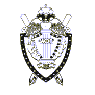 